Informace k inovaci předmětuPředmět byl inovován v rámci projektu "Inovace studia ekonomických disciplín v souladu s požadavky znalostní ekonomiky (CZ.1.07/2.2.00/28.0227)", který je spolufinancován Evropským sociálním fondem a státním rozpočtem České republiky.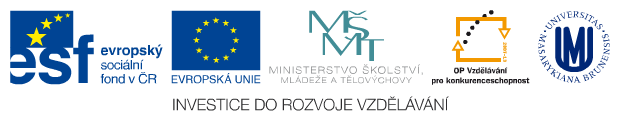 Díl 11. Lokální úroveň rozvoje1.1. Úvodní poznámky1.2. Využití půdy MPR_PRRL/MKR_PRRL, BPR_REK1/BKR_REK11.3. Urbanistické, sociologické a institucionální faktory rozvoje měst MPR_PRRL/MKR_PRRL1.4. Rozvoj měst a aglomerační výhody	MPR_PRRL/MKR_PRRL1.5. Ostatní rozvojově významné souvislosti BPR_ENEK/BKR_ENEK1.6. Praktické příklady1.6.1. Oceňování vybraných skupin nemovitostí  BPR_ONPZ/BKR_ONPZ1.6.2. Studie proveditelnosti projektů – projekt regenerace brownfield	MPR_PRRL/MKR_PRRLPoužitá literatura2. Mikroregionální úroveň rozvoje2.1. Úvodní poznámky2.2. Kvalita podnikatelského a sociálního prostředí MPR_REP2/MKR_REP22.3. Pracovní síla BPR_REK1/BKR_REK12.4. Integrační procesy s důrazem na pracovní interakce obcí MPR_REP2/MKR_REP22.5. Rozvojově významné souvislosti migrace BPR_REK1/BKR_REK12.6. Praktické příklady BPR_REK1/BKR_REK12.6.1. Demografické projekce a prognózy BPR_DEMO/BKR_DEMO2.6.2. Studie proveditelnosti projektů Aquapark a wellness centrum MPR_PRRL/MKR_PRRLPoužitá literatura3. Mezoregionální úroveň rozvoje3.1. Úvodní poznámky3.2. Alokace kapitálu MPR_RAPP/MKR_RAPP3.3. Hodnocení kvality podnikatelského a sociálního prostředí na mezoregionální úrovni	MPR_REP2/MKR_REP23.4. Teoretické přístupy k regionálnímu rozvoji – integrační teorie udržitelného regionálního rozvoje	MPR_REP2/MKR_REP23.5.  Ostatní rozvojově významné souvislosti BPR_REK1/BKR_REK13.6.  Praktické příklady3.6.1. Vybrané regionální míry MPR_IPRO/MKR_IPRO, BPR_REK1/BKR_REK13.6.2. Studie proveditelnosti projektu výstavby vědecko-výzkumného centra MPR_PRRL/MKR_PRRLPoužitá literatura4. Makroregionální úroveň rozvoje4.1. Úvodní poznámky4.2. Kvalita institucionálního prostředí MPR_REP2/MKR_REP24.3. Integrační procesy na bázi manažerských interakcí ve veřejné správy MPR_TPRM/MKR_TPRM4.4. Vědecko-technický pokrok	MPR_IPRO/MKR_IPRO4.5. Ostatní rozvojově významné souvislosti MPR_PRRL/MKR_PRRL4.6. Praktické příklady4.6.1. Hodnocení konkurenceschopnosti regionů BPR_REK1/BKR_REK14.6.2. Multikriteriální hodnocení projektů výstavby expresní silniční infrastruktury	MPR_PRRL/MKR_PRRLPoužitá literatura5. Globální (evropská) úroveň5.1. Úvodní poznámky5.2. Integrační procesy	BPR_EUAP/BKR_EUAP5.3. Mezinárodní obchod MPR_SPPO5.4. Role nadnárodních firem v procesu globalizace MPR_RAPP/MKR_RAPP5.5. Ostatní rozvojově významné souvislosti BPR_EKGE/BKR_EKGE5.6. Praktické příklady5.6.1. Globální hodnocení konkurenceschopnosti MPR_REP2/MKR_REP25.6.2. Důsledky demografické revoluce	BPR_EKGE/BKR_EKGEPoužitá literatura